KAJIAN NILAI-NILAI YANG TERKANDUNG DALAM TEMBANG SORONG SERAH AJI KRAME PADA PERKAWINAN ADAT SASAK DI DESA MARONG KECAMATAN PRAYA TIMUR KABUPATEN LOMBOK TENGAH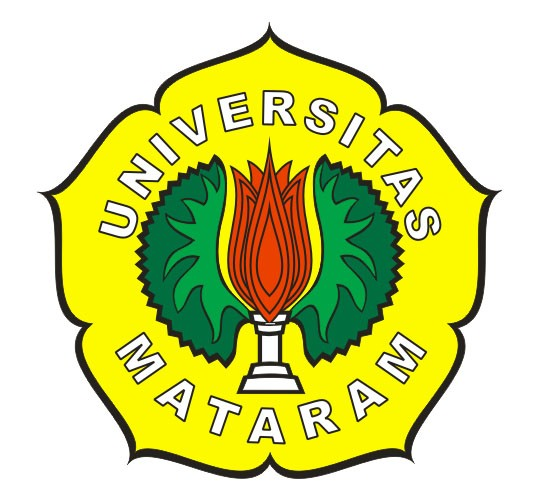 SKRIPSIDiajukan untuk Memenuhi Salah Satu Persyaratan dalam Menyelesaikan Program Sarjana (S1) Pendidikan Pancasila dan KewarganegaraanOLEHLALU APRILIA RAPSANJANINIM. E1B 009 017PROGRAM STUDI PENDIDIKAN PANCASILA DAN KEWARGANEGARAANJURUSAN PENDIDIKAN ILMU PENGETAHUAN SOSIALFAKULTAS KEGURUAN DAN ILMU PENDIDIKANUNIVERSITAS MATARAM2015KEMENTERIAN PENDIDIKAN DAN KEBUDAYAAN 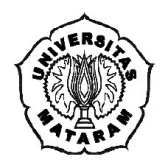 UNIVERSITAS MATARAMFAKULTAS KEGURUAN DAN ILMU PENDIDIKAN         Jln. Majapahit No 62 Telp. (0370) 623873 Fax. 634918 Mataram 83125HALAMAN PENGESAHAN SKRIPSISkripsi berjudul : Tinjauan Tentang Mahar Yang Terhutang Dalam Pelaksanaan Akad Nikah Pada Masyarakat Di Dusun Dasan Tapen Desa Dasan Tapen Kecamatan Gerung Kabupaten Lombok Barat (Studi Menurut Hukum Islam Dan Hukum Adat)Telah dipertahankan di depan Dewan Penguji pada tanggal   September 2014, diajukan untuk memenuhi sebagian dari syarat-syarat guna memperoleh gelar Sarjana Pendidikan.MOTTO DAN PERSEMBAHANMottoHidup adalah perjuangan,  jadi perjuangkanlah apa yang kamu inginkan dan jangan pernah menyerah pada keadaan.Jangan terlalu memikirkan masa lalu karena telah pergi dan selesai, dan jangan terlalu memikirkan masa depan hingga dia datang sendiri. Karena jika melakukan yang terbaik dihari ini maka hari esok akan lebih baik.PersembahanDengan hormat skripsi ini kupersembahkan untuk:Spesial buat orang tuaku tercinta Terima kasih yang sedalam dalamnya atas kasih sayang, do’a, motivasi, kesabaran, pengorbanan dan perjuangan yang tak mengenal waktu dan rasa lelah demi masa depanku.Kakak dan keponakanku tercinta. Terima kasih untuk do’a, dukungan dan kasih sayang kalian. Senyuman kalian adalah motivasi yang sangat luar biasa untuk terus mengejar cita-citaku.Keluarga besarku, terimakasih atas doa tulus kalian yang mengiringi setiap langkahku dalam menuntut ilmu.Sahabat-sahabatku (Sandit, Randi, Sandi, Ria, Ardi, Gobak, Martak, Leo, Hendrian, Poni) terima kasih atas motivasi dan masukan kalian untuk menyelesaikan skripsi ini. Canda tawa kita akan selalu ku kenang.Teman-teman seperjuanganku Mahasiswa Jurusan P.IPS Prodi PPKN. Perjuangan kita belum berhenti sampai di sini, teruslah berjuang demi masa depan kita.Almamater ku tercintaPRAKATAPuji syukur kehadirat Allah SWT atas segala  rahmat dan karunia-Nya, sehingga penulis dapat menyelesaikan penyusunan skripsi yang berjudul ”Kajian Nilai-Nilai Yang Terkandung Dalam Tembang Sorong Serah Aji Krama Pada Perkawinan Adat Sasak Di Desa Marong Kecamatan Praya Timur Lombok Tengah”  ini dapat terselesaikan.Maksud penulisan skripsi ini adalah guna memenuhi salah satu persyaratan dalam menyelesaikan program sarjana (SI) Pendidikan Pancasila dan Kewarganegaraan pada Fakultas Keguruan dan Ilmu Pendidikan Universitas Mataram.Akhir kata penulis menyadari akan adanya kekurangan-kekurangan yang dimiliki, oleh karena itu penulis mengharapkan kritik dan saran yang membangun dari semua pihak. Di sisi lain penulis juga berharap semoga skripsi ini dapat bermanfaat peneliti dan bagi para pembaca.Mataram,    November 2015PenulisUCAPAN TERIMA KASIHSelama proses penyusunan skripsi ini, penulis banyak mendapat bantuan dan bimbingan dari berbagai pihak. Untuk itu dalam kesempatan ini penulis mengucapkan terima kasih yang sebesar-besarnya kepada yang terhormat:Bapak Dr. H. Wildan, M.Pd, selaku Dekan Fakultas Keguruan dan Ilmu Pendidikan Universitas Mataram.Ibu Drs. Rispawati M.Si selaku Ketua Jurusan Pendidikan Ilmu Pengetahuan SosialBapak Drs. M. Ismail M.Pd selaku Kaprod P.IPS PPKN dan selaku dosen Pembimbing Akademik.Bapak Hairil Wadi S.Pd,M.Pd selaku dosen pembimbing I yang telah memberikan banyak bimbingan dan arahan guna terselesainya penulisan skripsi ini.Bapak  M. Mabrur Haslan, S.Pd, M.Hum, selaku dosen pembimbing II yang telah banyak memberikan motivasi, dukungan, semangat, dalam membantu penyelesaian skripsi ini.Seluruh Staf dan Dosen Pengajar pada Program Studi PPKn yang telah banyak memberikan ilmu kepada penulis.Kepada tokoh agama dan tokoh masyarakat serta masyarakat di Desa Marong telah memberikan informasi dalam penyelesaian skripsi ini.Orang tua penulis yang telah banyak memberikan do’a, motivasi serta kasih sayang yang tiada taranya kepada penulis.Teman-teman Mahasiswa Jurusan P.IPS Prodi PPKN yang telah banyak membantu dalam proses penyusunan skripsi ini.Ketua Penguji(Hairil Wadi S.Pd, M.Pd     )NNIP: 1974.1231.200501.1.003Anggota 1(M. Mabrur Haslan, S.Pd, M.Hum)NIP : 19691231.2005.1.001Mengetahui,Anggota 2(Dr. Hamid Syukrie, ZM, M. Hum)NIP : 19601208.198803.1.002Dekan Fakultas Keguruan dan Ilmu PendidikanUniversitas Mataram(Dr. H. Wildan, M.Pd)NIP. 19571231.198303.1.037